10 ноября 2022 года № 979Руководствуясь решением Чебоксарского городского Собрания депутатов от 23 декабря 2021 года № 580 «О бюджете муниципального образования города Чебоксары – столицы Чувашской Республики на 2022 год и на плановый период 2023 и 2024 годов» Чебоксарское городское Собрание депутатовР Е Ш И Л О:1. Внести в решение Чебоксарского городского Собрания депутатов от 21 декабря 2017 года № 1030 «Об оплате труда лиц, замещающих должности муниципальной службы в органах местного самоуправления города Чебоксары» (в редакции решений Чебоксарского городского Собрания депутатов от 26 ноября 2019 года № 1933, от 3 ноября 2020 года № 54, от 17 мая 2022 года № 762) следующие изменения:1) изложить приложения № № 1, 2 к решению в редакции согласно приложениям № № 1, 2 к настоящему решению;2) в абзаце третьем пункта 10.1 раздела X «Единовременное поощрение» приложения № 3 к решению слова «наградами Государственного Совета Чувашской Республики, ведомственными наградами (знаками отличия) Чувашской Республики» заменить словами «Почетной грамотой Государственного Совета Чувашской Республики, ведомственными наградами (Почетными грамотами, знаками отличия) Чувашской Республики».2. Настоящее решение вступает в силу со дня его официального опубликования и распространяется на правоотношения, возникшие с 1 октября 2022 года.3. Контроль за исполнением настоящего решения возложить на постоянную комиссию Чебоксарского городского Собрания депутатов по бюджету.Глава города Чебоксары                                                                  Е.Н. КадышевПриложение № 1
к решению Чебоксарского
городского Собрания депутатов
от 10 ноября 2022 года № 979«Приложение № 1
к решению Чебоксарского
городского Собрания депутатов
от 21 декабря 2017 № 1030Размеры
должностных окладов и ежемесячного денежного поощрения лиц, замещающих должности муниципальной службы в органах местного самоуправления города Чебоксары                               _________________________________               ».Приложение № 2
к решению Чебоксарского
городского Собрания депутатов
от 10 ноября 2022 года № 979«Приложение № 2
к решению Чебоксарского
городского Собрания депутатов
от 21 декабря 2017 № 1030Размеры
ежемесячных выплат за классный чин муниципального служащего                       ___________________________________         ».Чувашская РеспубликаЧебоксарское городскоеСобрание депутатовРЕШЕНИЕ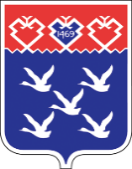 Чǎваш РеспубликиШупашкар хулиндепутатсен ПухăвĕЙЫШĂНУНаименование должности муниципальной службы по функциональному признакуНаимено вание группы должности муниципальной службыКод должностиНаименование должности муниципальной службыДолжностной оклад, рублей (в месяц)Размер ежемесячного денежного поощрения12346Раздел I. Исполнительно-распорядительный орган местного самоуправления города ЧебоксарыРаздел I. Исполнительно-распорядительный орган местного самоуправления города ЧебоксарыРаздел I. Исполнительно-распорядительный орган местного самоуправления города ЧебоксарыРаздел I. Исполнительно-распорядительный орган местного самоуправления города ЧебоксарыРаздел I. Исполнительно-распорядительный орган местного самоуправления города ЧебоксарыРаздел I. Исполнительно-распорядительный орган местного самоуправления города ЧебоксарыРуководителиВысшая1-1-1-01Глава администрации города Чебоксары370270,2РуководителиВысшая1-1-1-02Глава администрации района в городе Чебоксары92564,1РуководителиГлавная1-1-2-01Заместитель главы администрации города Чебоксары91244,1РуководителиГлавная1-1-2-03Заместитель главы администрации района в городе Чебоксары73513,5РуководителиВедущая1-1-3-01Начальник управления администрации города Чебоксары78242,75РуководителиВедущая1-1-3-02Начальник отдела администрации города Чебоксары75852,75РуководителиВедущая1-1-3-03Заместитель начальника управления администрации города Чебоксары76612,75РуководителиВедущая1-1-3-04Начальник отдела администрации района в городе Чебоксары68962,75СпециалистыВедущая1-2-3-02Заместитель начальника отдела администрации города Чебоксары72302,5СпециалистыВедущая1-2-3-04Заместитель начальника отдела администрации района в городе Чебоксары65742,5СпециалистыСтаршая1-2-4-01Заведующий сектором администрации города Чебоксары72302,3СпециалистыСтаршая1-2-4-01Заведующий сектором65742,3СпециалистыСтаршая1-2-4-02Главный специалист-эксперт администрации города Чебоксары64021,3СпециалистыСтаршая1-2-4-02Главный специалист-эксперт58181,3СпециалистыМладшая1-2-5-01Ведущий специалист-эксперт администрации города Чебоксары59241,3СпециалистыМладшая1-2-5-01Ведущий специалист-эксперт53871,3СпециалистыМладшая1-2-5-02Специалист-эксперт администрации города Чебоксары54501,3СпециалистыМладшая1-2-5-02Специалист-эксперт49561,3Раздел II. Аппарат Чебоксарского городского Собрания депутатовРаздел II. Аппарат Чебоксарского городского Собрания депутатовРаздел II. Аппарат Чебоксарского городского Собрания депутатовРаздел II. Аппарат Чебоксарского городского Собрания депутатовРаздел II. Аппарат Чебоксарского городского Собрания депутатовРаздел II. Аппарат Чебоксарского городского Собрания депутатовРуководителиГлавная2-1-2-01Руководитель Аппарата Чебоксарского городского Собрания депутатов78243,5РуководителиВедущая2-1-3-01Начальник отдела75852,75СпециалистыСтаршая2-2-4-01Заведующий сектором72302,3СпециалистыСтаршая2-2-4-02Главный специалист-эксперт64021,3СпециалистыМладшая2-2-5-01Ведущий специалист-эксперт59241,3СпециалистыМладшая2-2-5-02Специалист-эксперт54501,3Раздел IV. Аппарат избирательных комиссий города ЧебоксарыРаздел IV. Аппарат избирательных комиссий города ЧебоксарыРаздел IV. Аппарат избирательных комиссий города ЧебоксарыРаздел IV. Аппарат избирательных комиссий города ЧебоксарыРаздел IV. Аппарат избирательных комиссий города ЧебоксарыРаздел IV. Аппарат избирательных комиссий города ЧебоксарыРуководителиВедущая5-1-2-01Руководитель Аппарата избирательной комиссии города Чебоксары78241,6СпециалистыСтаршая5-2-4-01Главный специалист-эксперт аппарата избирательной комиссии города Чебоксары64020,9Обеспечивающие специалистыМладшая5-3-5-01Специалист 1 разряда аппарата избирательной комиссии города Чебоксары45050,9Обеспечивающие специалистыМладшая5-3-5-02Специалист 2 разряда аппарата избирательной комиссии города Чебоксары40250,9Обеспечивающие специалистыМладшая5-3-5-03Специалист 3 разряда аппарата избирательной комиссии города Чебоксары35530,9Группа должностей муниципальной службыНаименование классного чинаРазмер выплаты за классный чин, рублей (в месяц)ВысшаяДействительный муниципальный советник 1 класса2323ВысшаяДействительный муниципальный советник 2 класса2167ВысшаяДействительный муниципальный советник 3 класса2013ГлавнаяМуниципальный советник 1 класса1780ГлавнаяМуниципальный советник 2 класса1627ГлавнаяМуниципальный советник 3 класса1472ВедущаяСоветник муниципальной службы 1 класса1396ВедущаяСоветник муниципальной службы 2 класса1161ВедущаяСоветник муниципальной службы 3 класса1008СтаршаяРеферент муниципальной службы 1 класса930СтаршаяРеферент муниципальной службы 2 класса776СтаршаяРеферент муниципальной службы 3 класса696МладшаяСекретарь муниципальной службы 1 класса543МладшаяСекретарь муниципальной службы 2 класса466МладшаяСекретарь муниципальной службы 3 класса387